  										                 УКРАЇНА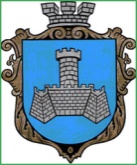 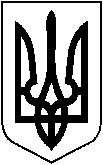 м. Хмільник    Вінницької областіР О З П О Р Я Д Ж Е Н Н ЯМІСЬКОГО ГОЛОВИвід 07 лютого 2023 р.                                                                               № 75-рПро проведення оповіщеннявійськовозобов’язаних, резервістів       На виконання вимог Конституції України, Законів України «Про оборону України», «Про військовий обов’язок і військову службу», «Про мобілізаційну підготовку та мобілізацію», доручення голови Вінницької обласної військової адміністрації від 27.01.2023 року № 01.01-13/668 «Щодо  сприяння територіальним центрам комплектування та  соціальної підтримки області в підготовці й проведенні заходів з формування стрілецького батальйону», доручення голови Хмільницької районної військової адміністрації від 02.02.2023 року № 01-01-21/253 «Щодо  сприяння Хмільницькому районному територіальному центру комплектування та  соціальної підтримки в підготовці і проведенні заходів з формування стрілецького батальйону», з метою забезпечення оповіщення військовозобов’язаних, що перебувають на військовому обліку в населених пунктах Хмільницької міської територіальної громади, керуючись ст. ст. 42, 59 Закону України «Про місцеве самоврядування в Україні»:      1. Відділу цивільного захисту, оборонної роботи та взаємодії з правоохоронними органами міської ради, старостам старостинських округів Хмільницької міської територіальної громади:     1.1. Здійснити оповіщення визначеної категорії військовозобов’язаних, резервістів відповідно до вимог доручення голови Вінницької обласної військової адміністрації, що перебувають на військовому обліку в населених пунктах Хмільницької міської територіальної громади, вручити повістки про їх виклик до Хмільницького  районного територіального центру комплектування та соціальної підтримки та забезпечити їх прибуття 09.02.2023 року на 08:30 год. за адресою: м. Хмільник, вул. Небесної Сотні, 22 та в подальшому на визначені дати.     1.2. Старостам старостинських округів Хмільницької міської територіальної громади про результати оповіщення щоденно до 15:00 год. письмово інформувати відділ цивільного захисту, оборонної роботи та взаємодії з правоохоронними органами міської ради.            2. Відділу цивільного захисту, оборонної роботи та взаємодії з правоохоронними органами міської ради спільно з старостами старостинських округів Хмільницької міської територіальної громади, узагальнити інформацію про результати оповіщення військовозобов’язаних, резервістів, яку направити до Хмільницької районної військової адміністрації.     3. З метою забезпечення оповіщення військовозобов’язаних, резервістів, на період виконання завдань визначених дорученням голови Вінницької обласної військової адміністрації від 27.01.2023 року № 01.01-13/668 «Щодо  сприяння територіальним центрам комплектування та  соціальної підтримки області в підготовці й проведенні заходів з формування стрілецького батальйону», дозволити використання автотранспорту:     - Управління праці та соціального захисту населення Хмільницької міської ради;    - Управління ЖКГ та  КВ Хмільницької міської ради;    - виконавчого комітету Хмільницької міської ради;    - Управління освіти, молоді та спорту Хмільницької міської ради;    - відділу культури та туризму Хмільницької міської ради.    4.  Контроль за виконанням цього розпорядження залишаю за собою.    Міський голова                                                        Микола ЮРЧИШИН          С.Б. Редчик           В.П. Коломійчук           Н.А. Буликова           В.Б. Забарський                                                